Сведения о банковских счетах для заполнения «Справки о доходах, расходах, об имуществе и обязательствах имущественного характера» доступны в режиме онлайн в личном кабинете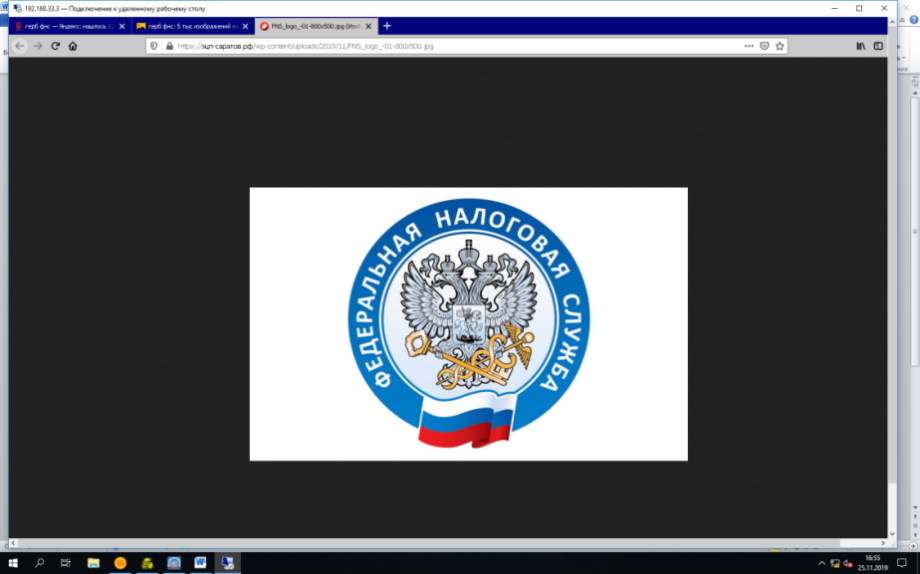 	Уважаемые налогоплательщики!Межрайонная инспекция Федеральной налоговой службы № 3 по Чувашской Республике информирует о следующем.Для заполнения государственными, муниципальными и иными лицами «Справки о доходах, расходах, об имуществе и обязательствах имущественного характера» за 2021 год, налоговый орган сообщает о том, что пользователи интерактивного сервиса «Личный кабинет налогоплательщика для физических лиц» на сайте Федеральной налоговой службы www.nalog.gov.ru могут получить сведения о своих банковских счетах онлайн. Для просмотра сведений о банковских счетах необходимо в личном кабинете перейти во вкладку «ПРОФИЛЬ» и выбрать раздел «СВЕДЕНИЯ О БАНКОВСКИХ СЧЕТАХ». Используя данный сервис, граждане (физические лица) имеют возможность в режиме онлайн не только просмотреть сведения о своих банковских счетах, а также выгрузить данные о них в файл в формате Excel. Сведения о банковских счетах, сформированные с использованием указанного сервиса, идентичны информации, полученной в налоговом органе при личном обращении. Реквизиты доступа к «Личному кабинету налогоплательщика» можно получить: обратившись в любой налоговый орган независимо от места жительства и постановки на налоговый учет;в режиме онлайн с помощью учетной записи портала ЕПГУ;с помощью квалифицированной электронной подписи.Контактные телефоны:8(83537) 2-71-47 (по вопросам подключения к личному кабинету).